"CONTRATO DE SERVICIO DE MANTENIMIENTO PREVENTIVO Y CORRECTIVO DE PLANTAS TELEFONICAS DEL CUERPO DE BOMBEROS Y LA DIRECCIÓN GENERAL DE PROTECCIÓN CIVIL, DEPENDENCIAS DEL MINISTERIO DE GOBERNACIÓNY DESARROLLO TERRITORIAL" No. MG-014/2020.Nosotros, JORGE ARMANDO ALFARO QUINTANILLA; actuando por delegación en nombre del MINISTERIO DE GOBERNACIÓN Y DESARROLLO TERRITORIAL, con base al Acuerdo Número NOVENTA Y OCHO, emitido por el Órgano Ejecutivo en el Ramo de Gobernación y Desarrollo Territorial, en fecha dieciocho de noviembre de dos mil diecinueve, por el señor Ministro de Gobernación y Desarrollo Territorial, MARIO EDGARDO DURÁN GAVIDIA, mediante el cual acordó designarme, para que firme los contratos resultantes de los procesos de adquisición realizados por la Unidad de Adquisiciones y Contrataciones Institucional, independientemente de la modalidad de adquisición que se haya seguido, siempre y cuando sea de las que regula la Ley de Adquisiciones y Contrataciones de la Administración Pública en lo sucesivo también denominada LACAP, y no sean de los contratos que debe firmar el Fiscal General; por lo que comparezco a otorgar el presente Instrumento, que en el transcurso del mismo me denominaré: "EL MINISTERIO" y por otra parte JOSÉ ORLANDO GÓMEZ, actuando en calidad de Presidente de la Sociedad SOLUTECNO, SOCIEDAD ANÓNIMA DE CAPITAL VARIABLE, que puede abreviarse SOLUTECNO, S.A. DE C.V. , personería que acredito por medio de: a) Copia certificada por Notario de Testimonio de Escritura Matriz de Constitución de la Sociedad, en la ciudad de Santa Tecla, Departamento de la Libertad, a las dieciocho horas del día veinte de octubre de dos mil dieciséis, ante los oficios notariales de José Israel Martínez Rodríguez, e inscrito en el Registro de Comercio bajo el número CIENTO CUATRO del Libro TRES MIL SEISCIENTOS CINCUENTA Y SIETE del Registro de Sociedades, el día veinticuatro de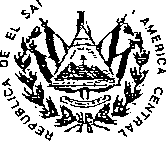 octubre de dos mil dieciséis, en la que consta que su Naturaleza, Régimen de Capital, Denominación y Nacionalidad, Domicilio es como se ha modificado, que su plazo es indeterminado, la Sociedad tiene por finalidad la instalación, reparación y distribución de aparatos, equipos y accesorios y sistemas de telecomunicaciones; y será administrada por una Junta Directiva o Administrador Único Propietario o Suplente, que tendrán la Representación Legal, Judicial y Extrajudicial de la Sociedad; b) Copia Certificada por Notario de Certificación de Credencial de Elección de Junta Directiva de la Sociedad SOLUTECNO, S.A. DE C.V., en fecha dieciocho de junio de dos mil diecinueve y expedida por el Secretario de la Junta General Ordinaria de Accionistas, en la que consta que me eligieron como Presidente por un período de TRES años contados a partir de la elección, inscrita en el Registro de Comercio el día veintiséis de junio de dos mil diecinueve, bajo el Número CIENTO VEINTISEIS del Libro CUATRO MIL OCHENTA Y UNO del Registro de Sociedades; encontrándose en la documentación antes relacionada acreditada la existencia legal de la Sociedad y a través de la misma, se me confieren las suficientes facultades para comparecer a otorgar actos como el que ampara este instrumento, y que en lo sucesivo me denominare "EL CONTRATISTA"; convenimos en celebrar y al efecto así lo hacemos, con base en el proceso de LIBRE GESTIÓN denominado "CONTRATACIÓN DE SERVICIO DE MANTENIMIENTO PREVENTIVO Y CORRECTIVO DE PLANTAS TELEFONICAS DE LA DIRECCIÓN GENERAL DE CORREOS, IMPRENTA NACIONAL, CUERPO DE BOMBEROS Y DIRECCIÓN GENERAL DE PROTECCIÓN CIVIL", promovido por el Ministerio de Gobernación y Desarrollo Territorial, y en la Recomendación de Adjudicación de fecha tres de enero de dos mil veinte, emitida por el Comité de Evaluación de Ofertas del referido proceso, y suscrito por el Licenciado Rodrigo Javier Ayala Claros, dándole cumplimiento al Acuerdo Número TREINTA, emitido por el Órgano Ejecutivo en el Ramo de Gobernación y Desarrollo Territorial, con fecha tres de junio de dos mil diecinueve, el siguiente Contrato "SERVICIO DE MANTENIMIENTO PREVENTIVO Y CORRECTIVO DE PLANTAS TELEFONICAS DEL CUERPO DE BOMBEROS Y LA DIRECCIÓN GENERAL DE PROTECCIÓN CIVIL, DEPENDENCIAS DEL MINISTERIO DE GOBERNACIÓN Y DESARROLLO TERRITORIAL", de conformidad a la Constitución de la República, a la Ley de Adquisiciones y Contrataciones de la Administración Pública, que en adelante se denominará LACAP, a su Reglamento, y en especial a las condiciones, obligaciones, pactos y renuncias siguientes: CLÁUSULA PRIMERA: OBJETO DEL CONTRATO: EL CONTRATISTA se compromete a proporcionar a EL MINISTERIO el Servicio de mantenimiento preventivo y correctivo de Central Telefónica Marca: Antel-Lucent de las oficinas Centrales del Cuerpo de Bomberos de El Salvador número de inventario 3.2.07.02.002, la rutina de mantenimiento preventivo y correctivo debe realizar:Limpieza de partes, prueba de baterías (15 minutos), actualización de backup de CPU Central, actualización de Data en Virtual del CPU de respaldo, Prueba de protectores de línea, revisión de incidentes de la Central Telefónica, soporte técnico para atención de fallas debe de estar disponible los siete días de la semana las veinticuatro horas del día, el mantenimiento preventivo y correctivo debe incluir el servicio de préstamo/cambio de partes de la central telefónica o equipo mientras se reparan los dañados y deben presentar acreditación/ certificación del fabricante de central telefónica en específico del certificación en Alcatel OmniPCX Enterprice, para el personal que realiza las visitas como técnico certificado y de la empresa como distribuidor certificado, y para la Dirección General de Protección Civil, el servicio de mantenimiento preventivo y correctivo de cinco centrales telefónicas de conformidad a la Oferta Técnico Económica del Contratista y a lo estipulado en los Términos de Referencia y demás Documentos Contractuales, de acuerdo al siguiente detalle;Dirección General del Cuerpo de Bomberos.Dirección General de Protección Civil.EL CONTRATISTA responderá de acuerdo a los términos y condiciones establecidos en el presente instrumento, especialmente por la calidad del servicio que brinda, así como de las consecuencias por las omisiones o acciones incorrectas en la ejecución de este Contrato, y corresponderá a los respectivos Administra dores del Contrato, velar por el fiel cumplimiento de las obligaciones emanadas de este instrumento, debiendo informar a la Unidad de Adquisiciones y Contrataciones Institucional (UACI), las omisiones o acciones incorrectas en la ejecución del mismo. CLÁUSULA SEGUNDA: DOCUMENTOS CONTRACTUALES. Los documentos a utilizar en el proceso de esta contratación se denominarán Documentos Contractuales, que formarán parte integral del contrato con igual fuerza obligatoria que éste y serán: a) Los Términos de Referencia y sus Anexos; b) La Oferta técnica y económica de EL CONTRATISTA y sus documentos; c) la Recomendación de Adjudicación antes citada; d) Las adendas y las resoluciones modificativas, en su caso; e) El Acuerdo Número DOCE de Nombramiento de Administradores de Contrato, emitido por el Órgano Ejecutivo en el Ramo de Gobernación y Desarrollo Territorial, en fecha diez de enero de dos mil veinte; f) La Garantía de Cumplimiento de Contrato; y g) Cualquier otro documento que emanare del presente instrumento. CLÁUSULA TERCERA: PLAZO, LUGAR Y FORMA DE ENTREGA. El servicio deberá iniciarse a partir de la orden de inicio emitida Administradores de Contrato por los hasta el treinta y uno de diciembre de dos mil veinte o hasta que se ejecute el monto total de lo contratado, para el Cuerpo de Bomberos de El Salvador el servicio se deberá prestar en las oficinas centrales, ubicadas en Calle San Francisco Méndez número quinientos cincuenta y dos, Barrio Santa Anita, los servicios de mantenimientos se realizaran de forma mensual y los mantenimientos correctivos de conformidad a la necesidad del Administrador de Contrato y de ser atendidos en un plazo no mayor de cuatro horas posteriores a la llamada telefónica o correos electrónico y para la Dirección General de Protección Civil las cinco Centrales telefónicas esta ubicadas en: Nejapa, San Salvador, Edificio Administrativo y el Edificio del Centro de Operaciones de Emergencias de la Dirección General de Protección Civil, ambos ubicados en el pasaje tres block E, lote siete y ocho de la parcelación las Américas tres y cuatro, contiguo a autopista que conduce a Quezaltepeque, calle paralela al relleno sanitario de Nejapa, kilómetro veintitrés y medio como referencia entre gasolinera Alba y Residencial Villa Constitución, oficina Regional de Santa Ana Boulevard los cuarenta y cuatro, del Cantón los Chupaderos, es contiguo al cementerio Jardín las Flores, en la autopista principal que conduce a San Salvador, Oficina Regional de San Vicente, en el Municipio de Apastepeque, carretera Panamericana hacia el sector conocido como las minas, terreno ex IRA, cerca del desvió que conduce a San Vicente y la Oficina Regional de San Miguelubicada en Final Avenida Maquilishuat colonia Milagro de la Paz, contiguo al plantel del MOP. El servicio de mantenimiento preventivo se deberá brindar tres veces en el año y los mantenimientos correctivos los que sean necesarios, la fechas y horarios para estos mantenimientos preventivos serán acordados con el Administrador del Contrato, pero deben ser realizados en los meses de Marzo, Julio y Noviembre del año en curso. CLÁUSULA CUARTA: PRECIO Y FORMA PE PAGO.El precio a cancelar por la prestación del servicio objeto del presente Contrato es por la cantidad de hasta DIEZ MIL CUATROSCIENTOS VEINTICINCO DÓLARES DE LOS ESTADOS UNIDOS DE AMÉRICA (US$10,425.00), valor que incluye el Impuesto a la Transferencia de Bienes Muebles y a la Prestación de Servicios (IVA). De acuerdo al detalle siguiente:Para el servicio de Mantenimiento Preventivo y Correctivo del Cuerpo de Bomberos es hasta CUATRO MIL DOSCIENTOS DÓLARES DE LOS ESTADOS UNIDOS DE AMÉRICA (US$4,200.00) de los cuales el Monto para Mantenimiento Preventivo es por la Cantidad de TRES MIL SEISCIENTOS DÓLARES DE LOS ESTADOS UNIDOS DE AMÉRICA (US$3,600.00) y el Monto para el Mantenimiento Correctivo es por la Cantidad de hasta SEISCIENTOS DÓLARES DE LOS ESTADOS UNIDOS DE AMÉRICA (US$600.00).Para la Dirección General de Protección Civil el Monto Total para Mantenimiento Preventivo y Correctivo es de hasta SEIS MIL DOSCIENTOS VEINTICINCO DÓLARES DE LOS ESTADOS UNIDOS DE AMÉRICA (US$6,225.00) de los cuales el Monto para Mantenimiento Preventivo será por la Cantidad de MIL NOVECIENTOS OCHENTA DÓLARES DE LOS ESTADOS UNIDOS DE AMÉRICA (US$1,980.00) y el Monto para el Mantenimiento Correctivo será por la Cantidad de hasta CUATRO MIL DOSCIENTOS CUARENTA Y CINCO DÓLARES DE LOS ESTADOS UNIDOS DE AMÉRICA (US$4,245.00).Dicho monto será cancelado por EL MINISTERIO, a través de la Unidad Financiera Institucional y de las Pagadurías Auxiliares de cada Dependencia (si aplicare), por EL CONTRATISTA, dentro de un plazo de sesenta (60) días después de haber retirado el Quedan correspondiente, previa presentación de Factura de Consumidor Final según corresponda o del Comprobante de Crédito Fiscal a nombre de Fondo de Actividades Especiales del Ministerio de Gobernación y Desarrollo Territorial de cada Dependencia solicitante, (según indique la Dirección Financiera Institucional) y del Acta de recepción del suministro elaborada de conformidad al Artículo 77 del RELACAP, firmada y sellada por el Administrador del Contrato, y el representante de EL CONTRATISTA. Asimismo, el precio queda sujeto a cualquier impuesto, relativo a la prestación de servicios y/o adquisición de bienes muebles, vigente durante la ejecución contractual. Por medio de Resoluciones Números 12301-NEX-2143-2007 y 12301-NEX-2150-2007, pronunciadas por la Dirección General de Impuestos Internos del Ministerio de Hacienda, en fechas tres y cuatro de diciembre de dos mil siete, respectivamente, EL MINISTERIO, ha sido designado agente de retención del Impuesto a la Transferencia de Bienes Muebles y a la Prestación de Servicios, por lo que se retendrá el uno por ciento (1.00%) como anticipo al pago de este impuesto, sobre el precio de los bienes que adquiera o de los servicios que le presten todos aquellos contribuyentes de dicho Impuesto, en toda factura igual o mayor a Cien Dólares de los Estados Unidos de América que se presente al cobro, en cumplimiento a lo que dispone el artículo 162 del Código Tributario. CLÁUSULA QUINTA: PROVISIÓN DE PAGO. El gasto indicado será cancelado con cargo a la disponibilidad presupuestaria certificada por la Unidad Financiera Institucional para el presente proceso. CLÁUSULA SEXTA: OBLIGACIONES DE EL CONTRATISTA. EL CONTRATISTA en forma expresa y terminante se obliga a proporcionar el servicio objeto del presente contrato, de acuerdo a lo establecido en las Cláusulas Primera y Tercera de este Contrato garantizando que la calidad del servicio sea de acuerdo alo ofertado y a las especificaciones requeridas, según lo solicitado en los Términos de Referencia, Oferta Técnica Económica del Contratista, así mismo de conformidad a todos los documentos contractuales. Para el Cuerpo de Bomberos los servicios de mantenimientos se realizaran de forma mensual y los mantenimientos correctivos de conformidad a la necesidad del Administrador de Contrato y de ser atendidos en un plazo no mayor de cuatro horas posteriores a la llamada telefónica o correos electrónico y para la Dirección General de Protección Civil el servicio de mantenimiento preventivo se deberá brindar tres veces en el año y los mantenimientos correctivos los que sean necesarios, la fechas y horarios para éstos mantenimientos preventivos serán acordados con el Administrador del Contrato, pero deben ser realizados en los meses de Marzo, Julio y Noviembre del año en curso. En todo caso EL CONTRATISTA garantizará la calidad del servicio que preste, debiendo estar éste, conforme a lo ofertado y a las especificaciones técnicas requeridas. CLÁUSULA SÉPTIMA: COMPROMISOS DE EL MINISTERIO Y PLAZO DE RECLAMOS. EL MINISTERIO se compromete a coordinar mecanismos de trabajo para proporcionar a EL CONTRATISTA la información y el apoyo logístico necesario, que permita el normal desarrollo de las actividades producto de este Contrato. Si se observare algún vicio o deficiencia en la entrega o calidad del suministro, omisiones o acciones incorrectas, el respectivo Administrador del Contrato formulará por escrito a EL CONTRATISTA posteriormente a la verificación del incumplimiento, el reclamo respectivo y pedirá la correcta ejecución del suministro de acuerdo a lo pactado contractualmente, lo cual deberá realizarse en un período máximo de cinco días calendario posteriores a la notificación, salvo razones de caso fortuito o fuerza mayor, caso contrario se tendrá por incumplido el Contrato y se procederá de acuerdo a lo establecido en los incisos segundo y tercero del artículo 121 de la LACAP. CLÁUSULA OCTAVA: GARANTÍA DE CUMPLIMIENTO DE CONTRATO. Dentro de los diez (10) días hábiles siguientes a la notificación de la legalización del Contrato, EL CONTRATISTA deberá presentar a favor de EL MINISTERIO, en la Unidad de Adquisiciones y Contrataciones Institucional (UACI), la Garantía de Cumplimiento de Contrato, por un valor de UN MIL CUARENTA Y DOS DÓLARES CON CINCUENTA CENTAVOS DE DÓLAR DE LOS ESTADOS UNIDOS DE AMÉRICA (US$1,042.50) equivalente al diez por ciento (10%) del valor total del Contrato, para asegurar el cumplimiento de todas las obligaciones emanadas del mismo, la cual deberá estar vigente a partir de la fecha de su presentación hasta un mínimo de treinta días adicionales posteriores a la fecha de la finalización del Contrato y de sus prorrogas, si las hubiere. CLÁUSULA NOVENA: ADMINISTRADOR DEL CONTRATO: La administración del presente contrato según Acuerdo Número DOCE, antes citado, estarán a cargo el Ingeniero WILLIAN RENE HERNÁNDEZARÉVALO, Director General de Protección Civil e Ingeniero EDWIN MAURICIO CHAVARRÍA IGLESIAS, Director General del Cuerpo de Bomberos, quienes serán responsables de verificar la buena marcha y el cumplimiento de las obligaciones emanadas del presente contrato en base a lo establecido en el Art. 82 BIS de la LACAP; y conforme a los Documentos Contractuales que emanan de la presente contratación, así como a la legislación pertinente, teniendo entre o has, como principales obligaciones las siguientes: a) Verificar el cumplimiento de las cláusulas contractuales; así como en los procesos de libre gestión, el cumplimiento de lo establecido en las órdenes de compra o contratos; b) Elaborar oportunamente los informes de avance de la ejecución de los contratos e informar de ello tanto a la UACI como a la Unidad responsable de efectuar los pagos o en su defecto reportar los incumplimientos; c) Informar a la UACI, a efecto de que se gestione el informe al Titular para iniciar el procedimiento de aplicación de las sanciones a los contratistas, por los incumplimientos de sus obligaciones; d) Conformar y mantener actualizado el expediente del seguimiento de la ejecución del con hato de tal manera que esté conformado por el conjunto de documentos necesarios que sustenten las acciones realizadas desde que se emite la orden de inicio hasta la recepción final; e) Elaborar y suscribir conjuntamente con el contratista, las actas de recepción total o parcial de las adquisiciones o contrataciones de obras, bienes y servicios, de conformidad a lo establecido en el Reglamento de esta Ley; f) Remitir a la UACI en un plazo máximo de tres días hábiles posteriores a la recepción de las obras, bienes y servicios, en cuyos contratos no existan incumplimientos, el acta respectiva; a fin de que ésta proceda a devolver al contratista las garantías correspondientes; g) Gestionar ante la UACI las órdenes de cambio o modificaciones a los contratos, una vez identificada tal necesidad; h) Gestionar los reclamos al contratista relacionados con fallas o desperfectos en obras, bienes o servicios, durante el período de vigencia de las garantías de buena obra, buen servicio, funcionamiento o calidad de bienes, e informar a la UACI de los incumplimientos en caso de no ser atendidos en los términos pactados; así como informar a la UACI sobre el vencimiento de las mismas para que ésta proceda a su devolución en un período no mayor de ocho días hábiles; i) Cualquier otra responsabilidad que establezca la Ley, su Reglamento y el Contrato. CLÁUSULA DÉCIMA: SANCIONES. En caso de incumplimiento de las obligaciones emanadas del presente Contrato, las partes expresamente se someten a las sanciones que la Ley o el presente contrato señale. Si EL CONTRATISTA no cumpliere sus obligaciones contractuales por causas imputables a él mismo, EL MINISTERIO podrá declarar la caducidad del Contrato o imponer el pago de una multa, de conformidad al artículo 85 de la LACAP y se atenderá lo preceptuado en el Artículo 36 de la LACAP. El incumplimiento o deficiencia total o parcial en el suministro durante el período fijado, dará lugar a laterminación del contrato, sin perjuicio de la responsabilidad que le corresponda a EL CONTRATISTA por su incumplimiento. CLÁUSULA DÉCIMA PRIMERA: MODIFICACIÓN Y/O PRÓRROGA. El presente Contrato podrá modificarse y prorrogarse de común acuerdo, por medio de una Resolución Modificativa, la cual deberá ser debidamente formalizada por parte de EL MINISTERIO y por EL CONTRATISTA, en caso de prórroga, esta podrá hacerse efectiva a través de su correspondiente documento, el cual asimismo deberá ser emitido por EL CONTRATANTE, previa aceptación de ambas partes, debiendo estar conforme a las condiciones establecidas en la LACAP y su Reglamento, especialmente a lo establecido en los Artículos 83-A, 86 y 92 de dicha ley y a los Artículos 23 literal k) y 75 del mencionado Reglamento. CLÁUSULA DÉCIMA SEGUNDA: CASO FORTUITO Y FUERZA MAYOR. Si acontecieren actos de caso fortuito o fuerza mayor, que afecten el cumplimiento de las obligaciones contractuales, EL CONTRATISTA podrá solicitar una ampliación en el plazo de entrega, toda vez que lo haga por escrito dentro del plazo contractual previamente pactado y que dichos actos los justifique y documente en debida forma. EL CONTRATISTA dará aviso por escrito a EL MINISTERIO dentro de los cinco días hábiles siguientes a la fecha en que ocurra la causa que origina el percance. En caso de no hacerse tal notificación en el plazo establecido, esta omisión será razón suficiente para que EL MINISTERIO deniegue la prórroga del plazo contractual. EL MINISTERIO notificará a EL CONTRATISTA lo que proceda, a través de la Dirección de la Unidad de Adquisiciones y Contrataciones Institucional; y en caso de prórroga, la cual será establecida y formalizada a través de una Resolución, esta operará siempre que el plazo de las garantías que se hayan constituido a favor de EL MINISTERIO asegure las obligaciones. CLÁUSULA DÉCIMA TERCERA: CESIÓN. Queda prohibido a EL CONTRATISTA traspasar o ceder a cualquier título los derechos y obligaciones que emanan del presente Contrato. La transgresión de esta disposición dará lugar a la caducidad del Contrato, procediéndose además de acuerdo a lo establecido por el inciso segundo del artículo 100 de la LACAP. Salvo autorización expresa del Ministerio de Gobernación y Desarrollo Territorial el contratista no podrá transferir o ceder a ningún título, los derechos y obligaciones que emanan del presente contrato. La transferencia o cesión efectuada sin la autorización antes referida dará lugar a la caducidad del contrato, procediéndose además a hacer efectiva la Garantía de Cumplimiento de Contrato. CLÁUSULA DÉCIMA CUARTA: INTERPRETACIÓN DEL CONTRATO. EL MINISTERIO se reserva la facultad de interpretar el presente Contrato de conformidad a la Constitución de la República, la LACAP, demás legislación aplicable y los Principios Generales del Derecho Administrativo y de la forma que más convenga al interés público que se pretende satisfacer de forma directa o indirecta con el servicio objetodel presente instrumento, pudiendo en tal caso girar las instrucciones por escrito que al respecto considere convenientes. CLÁUSULA DÉCIMA QUINTA: SOLUCIÓN PE CONFLICTOS. Toda duda, discrepancia o conflicto que surgiere entre las partes durante la ejecución de este Contrato se resolverá de acuerdo a lo establecido en el Título VIII de la LACAP. En caso de conflicto ambas partes se someten a sede judicial señalando para tal efecto como domicilio especial la ciudad de San Salvador, a la competencia de cuyos tribunales se someten CLÁUSULA DECIMA SEXTA: TERMINACIÓN DEL CONTRATO. EL MINISTERIO podrá dar por terminado el contrato sin responsabilidad alguna de su parte: a) Por las causales establecidas en las letras a) y b) del artículo 94 de la LACAP; b) Cuando EL CONTRATISTA proporcione un servicio de una inferior calidad o en diferentes condiciones de lo ofertado; y c) por común acuerdo entre las partes. En estos casos EL MINISTERIO tendrá derecho, después de notificar por escrito a EL CONTRATISTA, a dar por terminado el Contrato y cuando el Contrato se dé por caducado por incumplimiento imputable a EL CONTRATISTA se procederá de acuerdo a lo establecido por el inciso segundo del artículo 100 de la LACAP. También se aplicarán al presente Contrato las demás causales de extinción establecidas en el artículo 92 y siguientes delaLACAP. CLÁUSULA DÉCIMA SEPTIMA: LEGISLACIÓN APLICABLE. Las partes se someten a la legislación vigente de la República de El Salvador. CLÁUSULA DÉCIMA OCTAVA: CONDICIONES DE PREVENCIÓN Y ERRADICACIÓN DEL TRABATO INFANTIL: Si durante la ejecución del contrato se comprobare por la Dirección General de Inspección de Trabajo del Ministerio de Trabajo y Previsión Social, incumplimiento por parte de(l) (la) contratista a la normativa que prohibe el trabajo infantil y de protección de la persona adolescente trabajadora, se deberá tramitar el procedimiento sancionatorio que dispone el artículo 160 de la LACAP para determinar el cometimiento o no durante la ejecución del contrato de la conducta tipificada como causal de inhabilitación en el artículo 158 Romano V literal b) de la LACAP relativa a la invocación de hechos falsos para obtener la adjudicación de la contratación. Se entenderá por comprobado el incumplimiento a la normativa por parte de la Dirección General de Inspección de Trabajo, si durante el trámite de re inspección se determina que hubo subsanación por haber cometido una infracción, o por el contrario si se remitiere a procedimiento sancionatorio y en éste último caso deberá finalizar el procedimiento para conocer la resolución final CLÁUSULA DÉCIMA NOVENA: NOTIFICACIONES. Todas las notificaciones entre las partes referentes a la ejecución de este Contrato, deberán hacerse por escrito y tendrán efecto a partir de su recepción en las direcciones que a continuación se indican: para EL MINISTERIO, Edificio Ministerio de Gobernación y 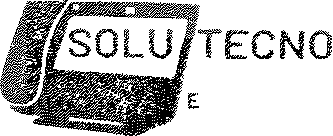 S.A. de C.V.I Satvaöor C.A.Centro de Gobierno y para EL CONTRATISTA, San Salvador, a los diecisiete días del mes de enero del año dos mil veinte,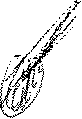 JORGE ARMANDO ALFARO QUINT ANILLAEL MINISTERIO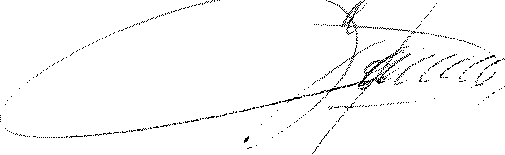 JOSE ORLANDO GOMEZ EL COM&TRATISTACANTI DADDESCRIPCIÓN12Mantenimiento preventivo y correctivo de Central Telefónica Marca: Alcatel-Lucent de las oficinas centrâtes del Cuerpo de Bomberos con No. Inv, 3.2.07.2,02.002CANTI DADDESCRIPCIÓNEDIFICIO ADMINISTRATIVO NEJAPA: Marca: ALCATEL-LucentSenador de Comunicación OXO Conect3Modelo: OXO connect 3.0Incluye tarjeta VoIP32Serie:Inventario: 31.3.07.2.02.006Troncales Analógicas: DependienteExtensiones Digitales: 54Troncales Analógicas: 32EDIFICIO CENTRO DE OPERACIONES NEJAPA: Marca: ALCATEL-Lucent3Servidor de Comunicación OXO ConectModelo: OXO connect3.0Incluye tarjeta VoIP32Inventario: 31.3.07.2.02.005Serie: ZSR01314700279Troncales Analógicas: 16Extensiones Digitales: 4Troncales Analógicas: 24Incluye Tarjeta para enlace ElSANTA ANA, Marca: ALCATEL-Lucent3Servidor de Comunicación OXO ConectModelo: OXO connect3.0Inventario: 31.3.07.2.02,003Serie: ZSR01314700280Troncales analogas: 4Extensiones Digitales: 4Extensiones Analógicas: 16SAN VICENTE, Marca: ALCATEL-Lucent3Servidor de Comunicación OXO Conect3Modelo: OXO connect3,ÜInventario: 31.3.07.2,02.004Serie: ZSR01314700291Troncales analogas: 4Extensiones Digitales: 4Extensiones Analógicas: 16SAN MIGUEL, Marca: ALCATEL-Lucent3Servidor de Comunicación OXO ConectModelo: OXO connect3.0Inventario: 31.3.07.2.02.002Serie: ZSR01314700286Troncales analogas: 4Extensiones Digitales: 4Extensiones Analógicas: 16CANTIDADDESCRIPCIÓNPRECIO UNITARIOTOTAL12Mantenimiento preventivo y correctivo de Central Telefónica Marca: Alcatel-Lucent de las oficinas centrales del Cuerpo de Bomberos con No. Inv. 3.2.07.2.02.002$300.00$3,600.00MANTENIMIENTO PREVENTIVOMANTENIMIENTO PREVENTIVOMANTENIMIENTO PREVENTIVO$3,600.00MANTENIMIENTO CORRECTIVO HASTAMANTENIMIENTO CORRECTIVO HASTAMANTENIMIENTO CORRECTIVO HASTA$600.00TOTAL MANTENIMIENTO PREVENTICO Y CORRECTIVO HASTATOTAL MANTENIMIENTO PREVENTICO Y CORRECTIVO HASTATOTAL MANTENIMIENTO PREVENTICO Y CORRECTIVO HASTA$4,200.00CANTIDADDESCRIPCIÓNPRECIO UNITARIOTOTALEDIFICIO ADMINISTRATIVO NEJAPA: Marca: ALCATEL- LucentServidor de Comunicación OXO ConectModelo: OXO connect 3.0Incluye tarjeta VoIP32$132.00$396.003Serie:$132.00$396.00Inventario: 31.3.07.2.02.006Troncales Analógicas: DependienteExtensiones Digitales: 54Troncales Analógicas: 32EDIFICIO CENTRO DE OPERACIONES NEJAPA: Marca: ALCATEL-LucentServidor de Comunicación OXO ConectModelo: OXO connect 3.0Incluye tarjeta VoIP323Inventario: 31.3.07.2.02.005$132.00$396.00Serie: ZSR01314700279Troncales Analógicas: 16Extensiones Digitales: 4Troncales Analógicas: 24Incluye Tarjeta para enlace ElSANTA ANA, Marca: ALCATEL-LucentServidor de Comunicación OXO ConectModelo: OXO connect 3.0Inventario: 31.3.07,2.02.003$132.00$396.00Serie: ZSR01314700280$132.00$396.00Troncales análogas: 4Extensiones Digitales: 4Extensiones Analógicas: 163SAN VICENTEMarca: ALCATEL-LucentServidor de Comunicación OXO ConectModelo: OXO connect 3.0Inventario: 31.3.07.2.02.004Serie: ZSR01314700291$132.00$396.00Troncales análogas: 4Extensiones Digitales: 4Extensiones Analógicas: 16SAN MIGUEL, Marca: ALCATEL-LucentServidor de Comunicación OXO Conect3Modelo: OXO connect 3.0Inventario: 31.3.07.2.02,002$132.00$396.00Serie: ZSR01314700286$132.00$396.00Troncales análogas: 4Extensiones Digitales: 4Extensiones Analógicas: 16TOTAL MANTENIMIENTO PREVENTIVOTOTAL MANTENIMIENTO PREVENTIVOTOTAL MANTENIMIENTO PREVENTIVO$1,980.00TOTAL MANTENIMIENTO CORRECTIVO HASTATOTAL MANTENIMIENTO CORRECTIVO HASTATOTAL MANTENIMIENTO CORRECTIVO HASTA$4,245.00TOTAL DE MANTENIMIENTO PREVENTIVO Y CORRECTIVO HASTATOTAL DE MANTENIMIENTO PREVENTIVO Y CORRECTIVO HASTATOTAL DE MANTENIMIENTO PREVENTIVO Y CORRECTIVO HASTA$6,225.00